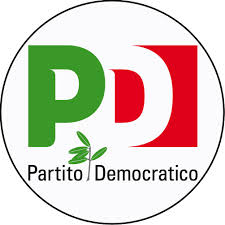 PARTITO DEMOCRATICO PROVINCIA DI TREVISOGRUPPO CONSILIARE REGIONE VENETOZaia ritira i contributi pre-elettorali e sfiducia se stessoZanoni: “Zaia ha parlato di moralizzazione. Credo invece si tratti di un tradimento dei suoi elettori”Con un’operazione di disastrosa amministrazione pubblica, nel giro di sei, mesi Zaia ha sfiduciato se stesso, mettendo in guai seri molti Enti Locali e Associazioni del Veneto. Già nell’aprile scorso la Giunta Regionale e la Maggioranza vararono una Manovra Finanziaria (la Legge Regionale n. 6 del 27.04.2015 “Legge di Stabilità”) che conteneva alcune scelte che abbiamo duramente contestato. E’ ancora viva la memoria di quei 50 milioni di euro passati alle cronache come “emendamento-marchetta”, costruito e approvato per scopi che, in larga parte, erano di pura natura propagandistica, alla vigilia delle Elezioni Regionali.Ora, con la Legge Regionale n. 97 del 9.10.2015 “Razionalizzazione della spesa reginale”, a quella vergogna giustamente cancellata se ne aggiunge un’altra. In nome di un provvedimento di razionalizzazione della spesa, Zaia ha, infatti, smantellato la manovra di aprile che, al netto degli stanziamenti-spot, conteneva finanziamenti realmente indispensabili per realizzare interventi e progetti. Sia a beneficio delle comunità locali che attraverso le attività di enti e associazioni del vasto tessuto sociale veneto. Sono stati revocati i fondi a favore di associazioni, parrocchie, asili e Comuni.Siamo dunque di fronte ad una grave serie di promesse mancate da parte di Zaia, dagli effetti a dir poco dannosi. Le amministrazioni locali, infatti, in base a quanto già approvato con la Finanziaria regionale 2015, hanno inserito nei propri bilanci precise voci di spesa e precisi impegni. Analogamente, tante Associazioni si trovano già esposte economicamente per aver avviato progetti per i quali ora non c’è più traccia di stanziamento. Sorprende, di fronte a tagli di consistenti entità, il silenzio di tanti amministratori e delle associazioni: la speranza, oggi, è che qualcuno si faccia avanti e chieda i danni alla Giunta Zaia.E’ una vicenda senza precedenti che ha il sapore della beffa, dell’inganno e che vogliamo denunciare perché rappresenta l’emblema di come questa Regione è governata in modo del tutto inadeguato con un atteggiamento totalmente strumentale, rivolto a logiche di opportunismo politico e incurante dei gravi boomerang che ne derivano per i territori veneti.In Veneto complessivamente sono stati cancellati finanziamenti “marchetta” per un totale di 50.730.944 euro. Guardando alla realtà trevigiana mancheranno all’appello 4.160.500 Euro: cifre in molti casi già impegnate dai soggetti beneficiari. Contributi di stampo prettamente elettorale, ma che per molte delle realtà chiamate in causa risultavano indispensabili.A questo è doveroso aggiungere come sia stata abrogata l’esenzione della quota di partecipazione alla spesa sanitaria per i lavoratori ex esposti a sostanze cancerogene. A denunciare questa grave situazione il Consigliere Regionali Andrea Zanoni in rappresentanza dei territorio che stanno subendo i tagli della Regione.Venezia – Treviso, 28 ottobre 2015NORMELEGGI REGIONALI A TESTO STORICOArticolo abrogato da comma 1 art. 2 legge regionale 9 ottobre 2015, n. 17Art. 16 - Esenzione dalla quota di partecipazione alla spesa sanitaria per i lavoratori ex esposti alle sostanze cancerogene certificate.Ai lavoratori ex esposti alle sostanze cancerogene certificate, riconosciuti da certificazione dei servizi di prevenzione delle aziende unità locali socio sanitarie, è attribuito un codice di esenzione dal ticket per le prestazioni diagnostiche previste dai rispettivi protocolli di sorveglianza sanitaria. 
2. Agli oneri derivanti dall’applicazione del presente articolo quantificati in euro 50.000,00 per l’esercizio 2015 si fa fronte con le risorse allocate all’upb U0248 “Spesa sanitaria corrente” mediante riduzione di pari importo delle risorse del capitolo U/101753 del bilancio di previsione 2015. LEGGI REGIONALI A TESTO VIGENTEArt. 2 - Modifiche alla legge regionale 6 aprile 2015, n. 6 “Legge di stabilità regionale per l’esercizio 2015”1. Sono abrogati, l’articolo 5, l’articolo 6, i commi 4 e 6 dell’articolo 8, l’articolo 11, l’articolo 14, il comma 5 dell’articolo 15, l’articolo 16, il comma 2 dell’articolo 18, l’articolo 22, l’articolo 26, l’articolo 36, l’articolo 37, i commi 2 e 3 dell’articolo 38, l’articolo 39, i commi 4 e 5 dell’articolo 40, l’articolo 42, il comma 6 dell’articolo 52, l’articolo 62, l’articolo 66, l’articolo 68, l’articolo 69 e l’articolo 70 della legge regionale 6 aprile 2015, n. 6 “Legge di stabilità regionale per l’esercizio 2015”. 
2. All’articolo 44 comma 5 della legge regionale 6 aprile 2015, n. 6 le parole “euro 800.000,00” sono sostituite con le parole “euro 500.000,00 per l’esercizio 2016”, e le parole “suddiviso in euro 250.000,00 per l’esercizio 2015 e in euro 550.000,00 per l’esercizio 2016” sono soppresse. TABELLELegge regionale 27 aprile 2015, n. 6 (BUR n. 41/2015) – Testo storicoLegge regionale 9 ottobre 2015, n. 17 (BUR n. 97/2015) (Bilancio)Allegato A - TREVISO "Emendamenti Marchetta"Allegato A - TREVISO "Emendamenti Marchetta"Allegato A - TREVISO "Emendamenti Marchetta"Allegato A - TREVISO "Emendamenti Marchetta"Allegato A - TREVISO "Emendamenti Marchetta"Allegato A - TREVISO "Emendamenti Marchetta"Allegato A - TREVISO "Emendamenti Marchetta"Allegato A - TREVISO "Emendamenti Marchetta"COMUNECOMUNECOMUNEBENEFICIARIOBENEFICIARIOBENEFICIARIOBENEFICIARIOINTERVENTOINTERVENTOIMPORTOIMPORTOIMPORTO Riese Pio X Riese Pio XPARROCCHIA SAN LORENZO
DI POGGIANA DI RIESE PIO XPARROCCHIA SAN LORENZO
DI POGGIANA DI RIESE PIO XPARROCCHIA SAN LORENZO
DI POGGIANA DI RIESE PIO XPARROCCHIA SAN LORENZO
DI POGGIANA DI RIESE PIO XPARROCCHIA SAN LORENZO
DI POGGIANA DI RIESE PIO XSISTEMAZIONE        EX       CANONICA       DI POGGIANA DI RIESE PIO XSISTEMAZIONE        EX       CANONICA       DI POGGIANA DI RIESE PIO XSISTEMAZIONE        EX       CANONICA       DI POGGIANA DI RIESE PIO X50.000,0050.000,00Borso del GrappaBorso del GrappaParrocchia Borso del GrappaParrocchia Borso del GrappaParrocchia Borso del GrappaParrocchia Borso del GrappaParrocchia Borso del Grapparestauro canonicarestauro canonicarestauro canonica100.000,00100.000,00Farra di SoligoFarra di SoligoParrocchia Santo Stefano
ProtomartireParrocchia Santo Stefano
ProtomartireParrocchia Santo Stefano
ProtomartireParrocchia Santo Stefano
ProtomartireParrocchia Santo Stefano
ProtomartireParrocchia S. Stefano ProtomartireParrocchia S. Stefano ProtomartireParrocchia S. Stefano Protomartire150.000,00150.000,00IstranaIstranaComuneComuneComuneComuneComunerestauro Chiesa Villa Lattesrestauro Chiesa Villa Lattesrestauro Chiesa Villa Lattes100.000,00100.000,00ResanaResanaParrocchia S. BartolomeoParrocchia S. BartolomeoParrocchia S. BartolomeoParrocchia S. BartolomeoParrocchia S. Bartolomeorestauro Chiesarestauro Chiesarestauro Chiesa150.000,00150.000,00TrevisoTrevisoSoroptmist International ClubSoroptmist International ClubSoroptmist International ClubSoroptmist International ClubSoroptmist International Clubprogetto di sensibilizzazione allo sport per il
recupero fisico e psicologico dei bambini e bambine, ragazzi e ragazze e partecipazione alle paraolimpiadiprogetto di sensibilizzazione allo sport per il
recupero fisico e psicologico dei bambini e bambine, ragazzi e ragazze e partecipazione alle paraolimpiadiprogetto di sensibilizzazione allo sport per il
recupero fisico e psicologico dei bambini e bambine, ragazzi e ragazze e partecipazione alle paraolimpiadi20.000,0020.000,00MonfumoMonfumoCooperativa sociale agricola
Cà CornianiCooperativa sociale agricola
Cà CornianiCooperativa sociale agricola
Cà CornianiCooperativa sociale agricola
Cà CornianiCooperativa sociale agricola
Cà CornianiRealizzazione di un birrificio socialeRealizzazione di un birrificio socialeRealizzazione di un birrificio sociale60.000,0060.000,00MARENO DI PIAVEMARENO DI PIAVEPARROCCHIA DI SANTA MARIA DI PIAVEPARROCCHIA DI SANTA MARIA DI PIAVEPARROCCHIA DI SANTA MARIA DI PIAVEPARROCCHIA DI SANTA MARIA DI PIAVEPARROCCHIA DI SANTA MARIA DI PIAVEINTERVENTO DI MANUTENZIONE DEL SALONE PARROCCHIALEINTERVENTO DI MANUTENZIONE DEL SALONE PARROCCHIALEINTERVENTO DI MANUTENZIONE DEL SALONE PARROCCHIALE27.500,0027.500,00MARENO DI PIAVEMARENO DI PIAVEPARROCCHIA DI BOCCA DI STRADAPARROCCHIA DI BOCCA DI STRADAPARROCCHIA DI BOCCA DI STRADAPARROCCHIA DI BOCCA DI STRADAPARROCCHIA DI BOCCA DI STRADASISTEMAZIONE ORATORIOSISTEMAZIONE ORATORIOSISTEMAZIONE ORATORIO11.000,0011.000,00MARENO DI PIAVEMARENO DI PIAVESCUOLA MATERNA S. GIUSEPPE DI RAMERASCUOLA MATERNA S. GIUSEPPE DI RAMERASCUOLA MATERNA S. GIUSEPPE DI RAMERASCUOLA MATERNA S. GIUSEPPE DI RAMERASCUOLA MATERNA S. GIUSEPPE DI RAMERACONTRIBUTOCONTRIBUTOCONTRIBUTO50.000,0050.000,00MARENO DI PIAVEMARENO DI PIAVESCUOLA MATERNA S. PIO XSCUOLA MATERNA S. PIO XSCUOLA MATERNA S. PIO XSCUOLA MATERNA S. PIO XSCUOLA MATERNA S. PIO XCONTRIBUTOCONTRIBUTOCONTRIBUTO50.000,0050.000,00SANTA LUCIA DI PIAVESANTA LUCIA DI PIAVEATLETICA SANTA LUCIA DI PIAVEATLETICA SANTA LUCIA DI PIAVEATLETICA SANTA LUCIA DI PIAVEATLETICA SANTA LUCIA DI PIAVEATLETICA SANTA LUCIA DI PIAVERIFACIMENTO PISTA DI ATLETICA LEGGERARIFACIMENTO PISTA DI ATLETICA LEGGERARIFACIMENTO PISTA DI ATLETICA LEGGERA230.000,00230.000,00CISON DI VALMARINOCISON DI VALMARINOMICRONIDO "CIP & CIOP"MICRONIDO "CIP & CIOP"MICRONIDO "CIP & CIOP"MICRONIDO "CIP & CIOP"MICRONIDO "CIP & CIOP"CONTRIBUTO SPESE DI GESTIONECONTRIBUTO SPESE DI GESTIONECONTRIBUTO SPESE DI GESTIONE52.000,0052.000,00VAZZOLAVAZZOLASCUOLE PARROCCHIALI "MARIA BAMBINA", "SACRO CUORE", "DIVINA PROVVIDENZA"SCUOLE PARROCCHIALI "MARIA BAMBINA", "SACRO CUORE", "DIVINA PROVVIDENZA"SCUOLE PARROCCHIALI "MARIA BAMBINA", "SACRO CUORE", "DIVINA PROVVIDENZA"SCUOLE PARROCCHIALI "MARIA BAMBINA", "SACRO CUORE", "DIVINA PROVVIDENZA"SCUOLE PARROCCHIALI "MARIA BAMBINA", "SACRO CUORE", "DIVINA PROVVIDENZA"CONTRIBUTOCONTRIBUTOCONTRIBUTO280.000,00280.000,00TOTALETOTALETOTALETOTALE                                 1.330.500,00                                  1.330.500,00 Allegato B - TREVISOAllegato B - TREVISOAllegato B - TREVISOAllegato B - TREVISOAllegato B - TREVISOAllegato B - TREVISOAllegato B - TREVISOAllegato B - TREVISOAllegato B - TREVISOAllegato B - TREVISOAllegato B - TREVISOAllegato B - TREVISOCOMUNEBENEFICIARIOBENEFICIARIOBENEFICIARIOBENEFICIARIOAREA INTERVENTOINTERVENTOINTERVENTOINTERVENTOIMPORTOIMPORTOIMPORTOASOLOURBANISTICA PUBBLICARiqualificazione Centro Abitato - Casella d'AsoloRiqualificazione Centro Abitato - Casella d'AsoloRiqualificazione Centro Abitato - Casella d'Asolo500.000,00500.000,00500.000,00CASTELLO DI GODEGOVIABILITA'accordo di programma sottoscritto in data 27/05/2014 tra la Provincia di Treviso, il comune di Castello di Godego e la società Veneto Strade S.p.A. per la realizzazione di una rotatoria tra la S.R. n. 245 (incrocio tra via Cacciatora, via XXIX Aprile e SR n. 245) in Comune di Castello di Godego,accordo di programma sottoscritto in data 27/05/2014 tra la Provincia di Treviso, il comune di Castello di Godego e la società Veneto Strade S.p.A. per la realizzazione di una rotatoria tra la S.R. n. 245 (incrocio tra via Cacciatora, via XXIX Aprile e SR n. 245) in Comune di Castello di Godego,accordo di programma sottoscritto in data 27/05/2014 tra la Provincia di Treviso, il comune di Castello di Godego e la società Veneto Strade S.p.A. per la realizzazione di una rotatoria tra la S.R. n. 245 (incrocio tra via Cacciatora, via XXIX Aprile e SR n. 245) in Comune di Castello di Godego,400.000,00400.000,00400.000,00RIESE PIO XVIABILITA'accordo di programma sottoscritto tra la Provincia di Treviso, il comune di Riese Pio X e la società Veneto Strade S.p.A. per la realizzazione di una rotatoria tra la S.P. 6, le strade comunali Via Enrico Toti e Via Ca' Miane e la S.P.  67 in comune di Riese Pio X,accordo di programma sottoscritto tra la Provincia di Treviso, il comune di Riese Pio X e la società Veneto Strade S.p.A. per la realizzazione di una rotatoria tra la S.P. 6, le strade comunali Via Enrico Toti e Via Ca' Miane e la S.P.  67 in comune di Riese Pio X,accordo di programma sottoscritto tra la Provincia di Treviso, il comune di Riese Pio X e la società Veneto Strade S.p.A. per la realizzazione di una rotatoria tra la S.P. 6, le strade comunali Via Enrico Toti e Via Ca' Miane e la S.P.  67 in comune di Riese Pio X,150.000,00150.000,00150.000,00RIESE PIO XVIABILITA'REALIZZAZIONE  DELLA  PISTA  CICLABILE  DI  VIA  XXVII APRILEREALIZZAZIONE  DELLA  PISTA  CICLABILE  DI  VIA  XXVII APRILEREALIZZAZIONE  DELLA  PISTA  CICLABILE  DI  VIA  XXVII APRILE600.000,00600.000,00600.000,00FOLLINACOMUNE FOLLINACOMUNE FOLLINACOMUNE FOLLINACOMUNE FOLLINAEDILIZIA PUBBLICAlavori di sistemazione e completamento ala sud ex Collegio San Giuseppe per ricavo uffici comunalilavori di sistemazione e completamento ala sud ex Collegio San Giuseppe per ricavo uffici comunalilavori di sistemazione e completamento ala sud ex Collegio San Giuseppe per ricavo uffici comunali250.000,00250.000,00250.000,00ConeglianoComuneComuneComuneComuneVIABILITA'realizzazione rotatoria in Via Vitalrealizzazione rotatoria in Via Vitalrealizzazione rotatoria in Via Vital170.000,00170.000,00170.000,00S. Zenone EzzeliniComuneComuneComuneComuneEDILIZIA PUBBLICAefficientamento impianti da inquinamento luminosoefficientamento impianti da inquinamento luminosoefficientamento impianti da inquinamento luminoso100.000,00100.000,00100.000,00S.Piero di FelettoComuneComuneComuneComuneEDILIZIA SCOLASTICAefficientamento energetico scuoleefficientamento energetico scuoleefficientamento energetico scuole100.000,00100.000,00100.000,00VedelagoComuneComuneComuneComuneEDILIZIA PUBBLICARecupero e valorizzazione di casa Corrao Porta dell’AcquaRecupero e valorizzazione di casa Corrao Porta dell’AcquaRecupero e valorizzazione di casa Corrao Porta dell’Acqua100.000,00100.000,00100.000,00VedelagoComuneComuneComuneComuneVIABILITA'interventi di efficienza e risparmio energetico reti illuminazione pubblicainterventi di efficienza e risparmio energetico reti illuminazione pubblicainterventi di efficienza e risparmio energetico reti illuminazione pubblica150.000,00150.000,00150.000,00MARENO DI PIAVECOMUNE DI MARENO DI PIAVECOMUNE DI MARENO DI PIAVECOMUNE DI MARENO DI PIAVECOMUNE DI MARENO DI PIAVEVIABILITA'COSTRUZIONE NUOVA ROTONDACOSTRUZIONE NUOVA ROTONDACOSTRUZIONE NUOVA ROTONDA310.000,00310.000,00310.000,00TOTALETOTALETOTALE      2.830.000,00       2.830.000,00       2.830.000,00 